TERRA Geographie 5 Arbeitsbuch mit eBook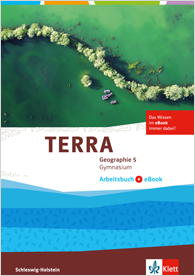 Schleswig-Holstein (978-3-12-104454-2)Abgleich der Themen des Arbeitsbuches mit den Kompetenzbereichen und 
verbindlichen Standards der Fachanforderungen Geographie vom Juli 2015Kompetenzbereiche und verbindliche Standards (Auszug der relevanten Fähigkeiten für die Jgst.5)Fachwissen (F): Fähigkeit, Räume auf den verschiedenen Maßstabsebenen als natur- und humangeographische Systeme zu erfassen und Wechselbeziehungen zwischen Mensch und Umwelt analysieren zu können.Fachwissen (F): Fähigkeit, Räume auf den verschiedenen Maßstabsebenen als natur- und humangeographische Systeme zu erfassen und Wechselbeziehungen zwischen Mensch und Umwelt analysieren zu können.F1Fähigkeit, die Erde als Planeten zu beschreiben. Schülerinnen und Schüler können …S1grundlegende planetare Merkmale (z.B. Größe, Gestalt, Aufbau, Neigung der Erdachse) beschreiben.S2die Stellung und die Bewegungen der Erde im Sonnensystem und deren Auswirkungen erläutern (Tag und Nacht, Jahreszeiten).F2Fähigkeit, Räume unterschiedlicher Art und Größe als naturgeographische Systeme zu erfassen. Schülerinnen und Schüler können …S3die natürlichen Sphären des Systems Erde (z.B. Atmosphäre, Pedosphäre, Lithosphäre) nennen und einzelne Wechselwirkungen darstellen.S4gegenwärtige naturgeographische Phänomene und Strukturen in Räumen (z.B. Vulkane, Erdbeben, glazial geformte Landschaften) beschreiben und erklären.S6Funktionen von naturgeographischen Faktoren in Räumen (z.B. Bedeutung des Klimas für die Vegetation, Bedeutung des Gesteins für den Boden) beschreiben und erklären.F3Fähigkeit, Räume unterschiedlicher Art und Größe als humangeographische Systeme zu erfassen. Schülerinnen und Schüler können …S10vergangene und gegenwärtige humangeographische Strukturen in Räumen beschreiben und erklären; sie kennen Vorhersagen zu zukünftigen Strukturen (z.B. wirtschaftliche Raumstrukturen, Bevölkerungsverteilungen).F4Fähigkeit, Mensch-Umwelt-Beziehungen in Räumen unterschiedlicher Art und Größe zu analysieren. Schülerinnen und Schüler können …S17das funktionale und systemische Zusammenwirken der natürlichen und anthropogenen Faktoren bei der Nutzung und Gestaltung von Räumen (z.B. Standortwahl von Unternehmen aller Wirtschaftssektoren, Landwirtschaft, Energiegewinnung, Tourismus) beschreiben und analysieren.Räumliche Orientierung (O): Fähigkeit, sich in Räumen orientieren zu können (topographisches Orientierungswissen, Kartenkompetenz, Orientierung in Realräumen und die Reflexion von Raumwahrnehmungen).Räumliche Orientierung (O): Fähigkeit, sich in Räumen orientieren zu können (topographisches Orientierungswissen, Kartenkompetenz, Orientierung in Realräumen und die Reflexion von Raumwahrnehmungen).O1Kenntnis grundlegender topographischer Wissensbestände. Schülerinnen und Schüler …S1verfügen auf den unterschiedlichen Maßstabsebenen über ein basales Orientierungswissen (z.B. Name und Lage der Kontinente und Ozeane, der großen Gebirgszüge der Erde, der einzelnen Bundesländer).S2kennen grundlegende räumliche Orientierungsraster und Ordnungssysteme (z.B. das Gradnetz, die Klima- und Landschaftszonen der Erde, Fragmentierung nach Entwicklungsstand).O2Fähigkeit zur Einordnung geographischer Objekte und Sachverhalte in räumliche Ordnungssysteme. Schülerinnen und Schüler können …S3die Lage eines Ortes (und anderer geographischer Objekte und Sachverhalte) in Beziehung zu weiteren geographischen Bezugseinheiten (z.B. Flüsse, Gebirge) beschreiben.S4die Lage geographischer Objekte in Bezug auf ausgewählte räumliche Orientierungsraster und Ordnungssysteme (z.B. Lage im Gradnetz) genauer beschreiben.O3Fähigkeit zu einem angemessenen Umgang mit Karten (Kartenkompetenz). Schülerinnen und Schüler können …S5die Grundelemente einer Karte (z.B. Grundrissdarstellung, Generalisierung) nennen.S6topographische, physische, thematische und andere Karten unter einer zielführenden Fragestellung auswerten.S8topographische Übersichtsskizzen und einfache Karten anfertigen.O4Fähigkeit zur Orientierung in Realräumen. Schülerinnen und Schüler können …S11mit Hilfe einer Karte und anderer Orientierungshilfen (z.B. Landmarken, Straßennamen, Himmelsrichtungen, GPS) ihren Standort im Realraum bestimmen.S12anhand einer Karte eine Wegstrecke im Realraum beschreiben.S13Sich mit Hilfe von Karten und anderen Orientierungshilfen (z.B. Kompass) im Realraum bewegen.Erkenntnisgewinnung/Methoden (M): Fähigkeit, geographisch/geowissenschaftlich relevante Informationen im Realraum sowie aus (Geo-)Medien gewinnen und auswerten sowie Schritte zur Erkenntnisgewinnung in der Geographie beschreiben zu können.Erkenntnisgewinnung/Methoden (M): Fähigkeit, geographisch/geowissenschaftlich relevante Informationen im Realraum sowie aus (Geo-)Medien gewinnen und auswerten sowie Schritte zur Erkenntnisgewinnung in der Geographie beschreiben zu können.M1Kenntnis von geographisch/geowissenschaftlich relevanten Informationsquellen, -formen und -strategien. Schülerinnen und Schüler können…S1geographisch relevante Informationsquellen, sowohl klassische (z.B. Fachbücher, Gelände), technikgestützte (z.B. Internet, DVDs) als auch personelle (z.B. Raumplaner), nennen.S2geographisch relevante Informationsformen/Medien (z.B. Atlas, Karte, Foto, Luftbild, Satellitenbild, Diagramm, Globus, WebGIS, digitale Kartendienste) nennen.S3grundlegende Strategien der Informationsgewinnung aus traditionellen du technikgestützten Informationsquellen und -formen sowie Strategien der Informationsauswertung beschreiben.M2Fähigkeit, Informationen zur Behandlung von geographisch/geowissenschaftlichen Fragestellungen zu gewinnen. Schülerinnen und Schüler können …S4problem-, sach- und zielgemäß Informationen z.B. aus Karten, Texten, Bildern, Tabellen, Diagrammen auswählen.S5problem-, sach- und zielgemäß Informationen im Gelände (z.B. Beobachten, Kartieren, Messen, Zählen, Probennahme, Befragen) oder durch Versuche und Experimente gewinnen.M3Fähigkeit, Informationen zur Behandlung geographischer/geowissenschaftlicher Fragestellungen auszuwerten. Schülerinnen und Schüler können …S6geographisch relevante Informationen aus klassischen und technisch gestützten Informationsquellen sowie aus eigener Informationsgewinnung strukturieren und bedeutsame Einsichten herausarbeiten.Kommunikation (K): Fähigkeit, geographische Sachverhalte zu verstehen, zu versprachlichen und präsentieren zu können sowie sich im Gespräch mit anderen darüber sachgerecht austauschen zu können.Kommunikation (K): Fähigkeit, geographische Sachverhalte zu verstehen, zu versprachlichen und präsentieren zu können sowie sich im Gespräch mit anderen darüber sachgerecht austauschen zu können.K1Fähigkeit, geographisch relevante Mitteilungen zu verstehen und sachgerecht auszudrücken. Schülerinnen und Schüler können …S1geographisch relevante schriftliche und mündliche Aussagen in Alltags- und Fachsprache verstehen.S2geographisch relevante Sachverhalte sachlogisch geordnet und unter Verwendung von Fachsprache ausdrücken.Handlung (H): Bereitschaft und Fähigkeit, auf verschiedenen Handlungsfeldern Gegenwart und Zukunft auf der Erde nachhaltig gestalten zu können.Handlung (H): Bereitschaft und Fähigkeit, auf verschiedenen Handlungsfeldern Gegenwart und Zukunft auf der Erde nachhaltig gestalten zu können.H1Kenntnis politischer und normativer Vorgaben und nachhaltiger Handlungsoptionen. Schülerinnen und Schüler kennen …S1die normative Vorgabe der Nachhaltigkeit im Sinne eines Orientierungswissens für menschliches/gesellschaftliches HandelnS2unterschiedliche Interessenlagen und Sichtweisen zum Wert Nachhaltigkeit.Themen im Arbeitsbuch 
TERRA 5Seite im ArbeitsbucheBook-BezugeBook-BezugeBook-Seiten zum KapitelFachbegriffeSchwerpunkt der Kompetenzbereiche und verbindlichen StandardsRaumbeispieleSeiteCode1. Arbeiten wie ein Geograph1. Arbeiten wie ein GeographWas ist Geographie?System ErdeDie Erde im SonnensystemDer Globus – ein Modell der ErdeWie konnte die Titanic gefunden werden? - Das Gradnetz der ErdeKontinente und OzeaneMit Seefahrern um die ErdeZeitzonen und JahreszeitenKlimazonenDie Welt im AtlasMit dem Atlas arbeiten Vom Luftbild zur Karte Karten lesen – keine HexereiHöhenlinien und HöhenschichtenEine Lageskizze anfertigenSich orientieren im Gelände TrainingSelbsteinschätzungNeugierig? Für Dich!56789/10
11121314151616181920212216/1720/2122/2324/25-
26/27---50/5152/5344/4546/4748/4954/5542/43--36/3738/3948/49z5u7tt87wx9hh3pd8ka2j4uv-
67cj9q---i8a595h443zih7sv7ssz78vme8zb2m73e386jj4q3b--d26i3a4ed5gee8zb2m14 - 55Sphäre, Atlas, Karte, Luftbild, Sonnensystem, Planet, Rotation, Erdachse, Nordpol, Südpol, Globus, Höhenlinien, Gradnetz, Breitenkreis, Äquator, Längenhalbkreis, Meridian, Zeitzonen, Maßstab, Jahreszeiten, Klimazone, Kontinent, OzeanO1: S1, S2O2: S3, S4O3: S5, S6, S8O4: S11, S12, S13M1: S1, S2, S3M2: S4, S5F1: S1, S2K1: S1, S2GlobalTinerhir, Sao Paulo, Sylt, Death Valley, Deutschland, Schleswig-Holstein2. Leben in Deutschland2. Leben in Deutschland2. Leben in Deutschland2. Leben in Deutschland2. Leben in Deutschland2. Leben in Deutschland2. Leben in Deutschland2. Leben in DeutschlandGroßlandschaften in DeutschlandDeutschland: Nachbarn und Bundesländer Unser Bundesland Schleswig-HolsteinAn Nord- und OstseeküsteEbbe und Flut an der NordseeEinen Text auswertenTourismus in den AlpenTrainingSelbsteinschätzungNeugierig? Für Dich!2627
28
2939313233343558/5970/71
-
78/7982/83-90/91--58/5960/6178/7984/8586/8790/9192/93y3n36g2rq4ga
-
2nu9p8bj47rb-u75f95--y3n36gvz7nb42nu9p86ep4r7m29d9pu75f95zq3cj456-99Großlandschaft, Tiefland, Mittelgebirgsland, Alpenvorland, Hochgebirgsland, Gezeiten Bundesland, HauptstadtO1: S1O2: S3O3: S6, M1: S1, S2, S3M2: S4, S5M3: S6F2 S4, S6F3: S10F4: S17K1: S1, S2H1: S1, S2Deutschland, Schleswig-Holstein, Nachbarstaaten, Nordsee, Ostsee, Sylt, Alpen3. Leben auf der Erde unter verschiedenen Naturbedingungen3. Leben auf der Erde unter verschiedenen Naturbedingungen3. Leben auf der Erde unter verschiedenen Naturbedingungen3. Leben auf der Erde unter verschiedenen Naturbedingungen3. Leben auf der Erde unter verschiedenen Naturbedingungen3. Leben auf der Erde unter verschiedenen Naturbedingungen3. Leben auf der Erde unter verschiedenen Naturbedingungen3. Leben auf der Erde unter verschiedenen NaturbedingungenLeben in den PolargebietenLeben am MittelmeerLeben in der WüsteLeben im Tropischen RegenwaldLeben in bedrohten RäumenTrainingSelbsteinschätzungNeugierig? Für Dich!373839404142434432/33-30/3128/29---220/221288/289292/293294/295300/301234/235u9wk5d-8wv3x6xs68qt---pz5ai6x2f5d4s639x23tw3r2kf6g4iy5tv3j28-33220/221288/289292/293294/295300/301234/235Arktis, Erdbeben, Mittelmeerklima, Oase, Seismograf, Tropischer Regenwald, WüsteO1: S2O2: S3, S4M1: S2, S3M2: S4M3: S6F2 S4, S6F3: S10F4: S17K1: S1, S2H1: S1, S2Arktis, Mittelmeerraum, Sahara, Tropischer Regenwald, Italien4. Landwirtschaft und Fischerei bei uns4. Landwirtschaft und Fischerei bei uns4. Landwirtschaft und Fischerei bei uns4. Landwirtschaft und Fischerei bei uns4. Landwirtschaft und Fischerei bei uns4. Landwirtschaft und Fischerei bei uns4. Landwirtschaft und Fischerei bei uns4. Landwirtschaft und Fischerei bei unsBestandteile der WirtschaftLandwirtschaft in DeutschlandLandwirtschaft in Schleswig-HolsteinAckerbau in der Magdeburger BördeGrünlandwirtschaft auf der GeestSonderkulturen auf der MarschKonventionelle Landwirtschaft und TierhaltungÖkologische Landwirtschaft und TierhaltungWir erkunden einen BauernhofFischereiAquakulturenTrainingSelbsteinschätzungNeugierig? Für Dich!46474849505152
53
54/555657585960124/125126/127-128/129134/135-144/145
142/143
356/357----124/125128/129130/131138/139140/141146/147v5r48mxu2w6m-p3uc48qy3u5w-9a6a9x
pb55ux
k992ew----v5r48mp3uc485bb6egk3a5es83e9jzae7y47120-147356/357Wirtschaftssektor, Landwirtschaft, Ackerbau, Boden, Börde, Löss, Fruchtwechsel, Sonderkultur, ökologische Landwirtschaft, konventionelle Landwirtschaft, Sonderkulturen, Fischerei, artgerechte TierhaltungO3: S6M2: S4, S5M3: S6F2: S6F3: S10F4: S17K1: S1, S2H1: S1, S2Deutschland, Schleswig-Holstein, Magdeburger Börde, Sylt, Nordsee5. Industrie und Dienstleistungen bei uns5. Industrie und Dienstleistungen bei uns5. Industrie und Dienstleistungen bei uns5. Industrie und Dienstleistungen bei uns5. Industrie und Dienstleistungen bei uns5. Industrie und Dienstleistungen bei uns5. Industrie und Dienstleistungen bei uns5. Industrie und Dienstleistungen bei unsAlles eine Frage des Standorts Entstehung der KohleVom Erfolgs- zum Auslaufmodell – der Steinkohlenbergbau im UntertagebauVerdichtungsraum RuhrgebietStrukturwandel am Beispiel RuhrgebietDiagramme zeichnenBraunkohlentagebau in der LausitzEin Luftbild auswertenWo kommt der Strom her?Hafen HamburgDer Nord-Ostsee-KanalEine Tabelle lesen und auswertenWirtschaftliche ZusammenarbeitDienstleistungszentrum Frankfurt/MainBerlin – Bundeshauptstadt und TourismuszentrumKiel – Landeshauptstadt und SeehafenTrainingSelbsteinschätzungNeugierig? Für Dich!626364

6566
676869707172737475
76
77
787980-164/165-

166/167168/169
-174/175336/337160/161162/16396/97-340/341226/227182/183
74/75
-
--156/157158/159160/161162/163168/169176/177-gh38sb-

qz4q4i79j5xs
-x6gx7bp96t2ipn66e7r9w48qhc4j9i-ur2i3w7bg4ika4s3x9
zs3j3j
-
--u6e24iv3s3wzpn66e7r9w48q79j5xs8ck8gc74/7596/97150-185226/227336/337340/341Torf, Braunkohle, Steinkohle, Tagebau, Industrie, Kohlekraftwerk, Energieträger, Verdichtungsraum, Strukturwandel, Standortfaktoren, Rekultivierung, Hafen, VerkehrsknotenO2: S3, S4O3: S6M2: S4, S5M3: S6F2 S4, S6F3: S10F4: S17K1: S1, S2H1: S1, S2Ruhrgebiet, Lausitz, Nord-Ostsee-Kanal, Frankfurt/Main, Berlin, Kiel